Navn: 21:G/Medihin SamuelDreng/pige: M				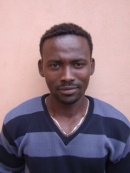 Alder: 18Årstal ankomst til børnehjemmet ? 2004Fra hvilken by/område/familiebaggrund? Tæt på MekeleHvilken klasse går du i? 10 +3Hvilke fag kan du bedst lide? computerHvad er din yndlingsbeskæftigelse? Theology?Hvilken uddannelse kunne du tænke dig? Lærer på universitetHvilken skole går du i og hvor langt har du til skole? New Millenium. Privat. Scholarship.20 min til skole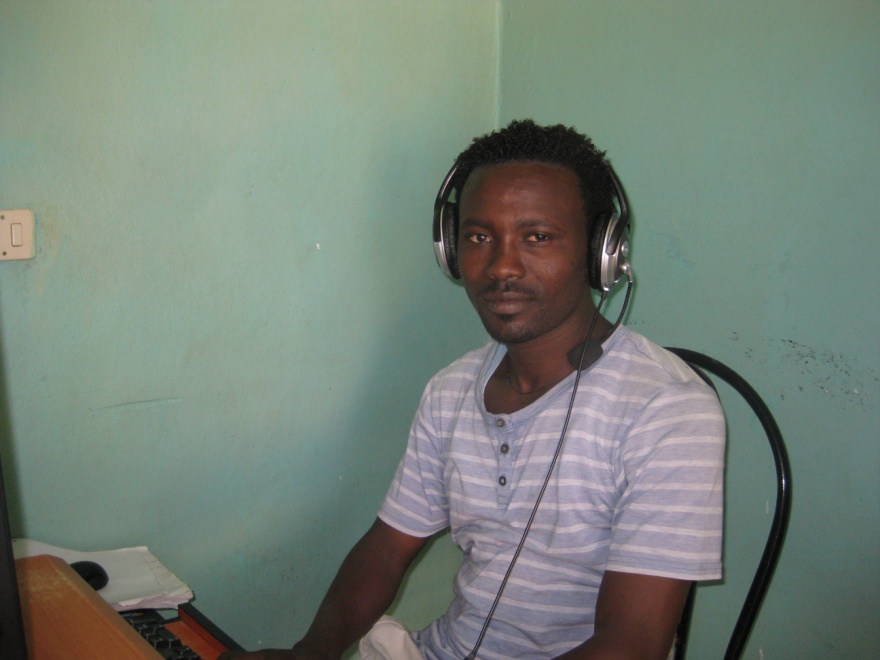 